Смотрите на телеканале «Кинокомедия»c 25 марта по 31 мартаКонтакты:Пресс-служба ООО «ТПО Ред Медиа»Вероника СмольниковаТел.: +7 (495) 777-49-94 доб. 733Тел. моб.: +7 (988) 386-16-52E-mail: smolnikovavv@red-media.ruБольше новостей на наших страницах в ВК, ОК и Telegram.Информация о телеканале:КИНОКОМЕДИЯ. Телеканал отечественных и зарубежных комедий. В эфире самые веселые, смешные и забавные фильмы от ведущих киностудий. Классика жанра и новинки последних лет. Хорошее настроение каждый день! Производится компанией «Ред Медиа». www.nastroykino.ruРЕД МЕДИА. Ведущая российская телевизионная компания по производству и дистрибуции тематических телеканалов для кабельного и спутникового вещания. Входит в состав «Газпром-Медиа Холдинга». Компания представляет дистрибуцию 39 тематических телеканалов форматов SD и HD, включая 18 телеканалов собственного производства. Телеканалы «Ред Медиа» являются лауреатами международных и российских премий, вещают в 980 городах на территории 43 стран мира и обеспечивают потребности зрительской аудитории во всех основных телевизионных жанрах: кино, спорт, развлечения, познание, музыка, стиль жизни, хобби, детские. www.red-media.ru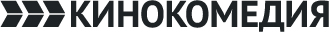 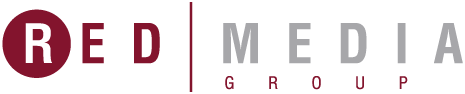 Неспящие в СиэтлеПоздней ночью радио доносит голос маленького ребенка, который ищет маму. Сотни женщин со всей страны откликаются на этот зов, и только одна из них понимает - отец ребенка и она - предназначены друг для друга, пусть даже между ними сотни миль. И не беда, что она обручена, а ее новый избранник еще не знает о ней. Его единственная и далекая ждет и ищет его, влюбившись с первого звука его голоса.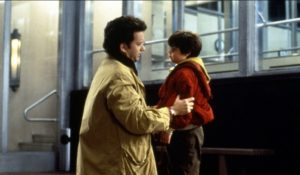 Производство: 1993  г. СШАРежиссер: Нора ЭфронВ ролях: Том Хэнкс, Росс Мэлинджер, Рита УилсонСмотрите в эфире:25 марта в 01:0527 марта в 03:4530 марта в 01:10Спасите Колю!У студентки Маши Матушкиной все в жизни могло быть прекрасно, если бы не одна большая проблема: вырастивший её в одиночку отец командует военкоматом. Из-за этого ни один парень возле Маши надолго не задерживается — один за другим они уезжают проходить армейскую службу по призыву в самые дальние уголки России. И хотя Маша искренне любит своего упрямого папу, окончательное столкновение характеров неизбежно. И так получается, что случится эта эпическая битва в день юбилея уважаемого военкома.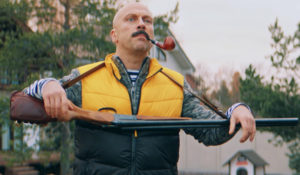 Производство: 2020 г. РоссияРежиссер: Дмитрий ГубаревВ ролях: Дмитрий Нагиев, Анна Родоная, Иван Злобин, Кузьма Сапрыкин, Иван ПисоцкийСмотрите в эфире:25 марта в 03:4027 марта в 07:4029 марта в 01:10Испанский английскийМексиканка Флор Морено и ее дочь Кристина переезжают в Америку в поисках лучшей жизни. Известно, везет далеко не всем, но героиням улыбнулась фортуна - Флор получает работу экономки и кров в богатом доме четы Класки. Однако как нет, худа без добра, так и наоборот: синьора Морено не говорит по-английски, а Джон и Дебора Класки ни слова не понимают по-испански. Языковой барьер часто становится непреодолимой преградой для взаимопонимания эксцентричных американцев и консервативных латинос, то и дело приводя к анекдотическим недоразумениям. Впрочем, как бы не отличались их культуры, разве разумные люди не смогут рано или поздно найти общий язык? Хотя для этого им придется немало потрудиться…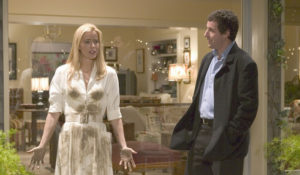 Производство: 2004  г. СШАРежиссер: Джеймс Л. БруксВ ролях: Адам Сэндлер, Пас Вега, Теа ЛеониСмотрите в эфире:25 марта в 05:3027 марта в 01:05Как заниматься любовью по-английскиСюжет фильма вращается вокруг профессора Кембриджского университета, избравшего в качестве своего девиза изречение уайльдовского лорда Генри из Портрета Дориана Грея: Единственный способ отделаться от искушения — уступить ему. Однажды профессор решает завязать с бесконечным потоком романов и завести семью с молодой американской подружкой — раз уж она внезапно от него забеременела. Однако он и не представлял, как сложится их семейная жизнь.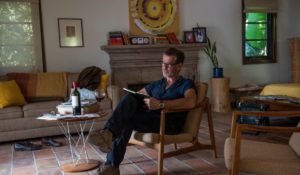 Производство: 2014 г. США, ВеликобританияРежиссер: Том ВонВ ролях: Пирс Броснан, Сальма Хайек, Джессика Альба, Малкольм МакДауэлл, Дункан Джойнер, Бен МакКензи, Меррин Данги, Фред Меламед, Иван Сергей, Ломбардо БойярСмотрите в эфире:25 марта в 07:5528 марта в 01:0531 марта в 07:10Плохие парниОни - полная противоположность друг друга. Один из них - примерный семьянин и не имеет состояния, другой богат и пользуется всеми благами холостяцкой жизни. Помимо дружбы их объединяет работа в полиции. Их новое задание - поймать жестокого преступника, укравшего наркотики с секретного склада, а также спасти девушку, которая случайно оказалась на его пути. Но для этого друзьям придется поменяться местами...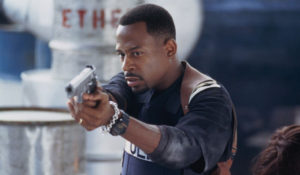 Производство: 1995  г. СШАРежиссер: Майкл БэйВ ролях: Уилл Смит, Мартин Лоуренс, Теа ЛеониСмотрите в эфире:25 марта в 09:45Замерзшая из МайамиЛюси Хилл любит роскошные платья, дорогие машины и ей нравится карабкаться вверх по карьерной лестнице. Как-то раз из родного жаркого Майами ее отправляют в командировку в холодную Миннесоту. Чтобы выполнить задание, Люси должна приспособиться к суровому климату и к местным жителям, которые не собираются оказывать ей теплый прием.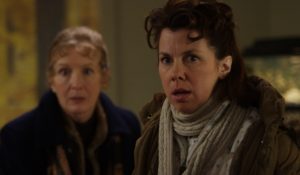 Производство: 2008 г. США, КанадаРежиссер: Йонас ЭлмерВ ролях: Рене Зеллвегер, Гарри Конник мл., Шиван ФэллонСмотрите в эфире:25 марта в 12:0027 марта в 21:3029 марта в 06:1030 марта в 13:25Большой солдатВ эпоху враждующих царств Китай сотрясали междоусобные войны. Самое сильное — Цинь начало покорять другие одно за другим. Однако вражда между теми, что еще оставались непокоренными, не прекращалась. Армии царств Лян и Вэй сошлись в жестокой битве. Столь жестокой, что к ее исходу лишь двое воинов уцелели — молодой благородный полководец, возглавлявший армию Вэй, и простой солдат войска Лян — умудренный жизнью человек, который больше всего на свете не хотел бы именно воевать…Теперь ему выпала редкая удача — он захватывает раненного вражеского военачальника в плен. Если он сумеет доставить пленника своему повелителю — почет, уважение, земельный надел, а главное — возвращение к родному дому ожидают его. Но как проделать долгий и опасный путь двум заклятым врагам? Один — молод, преисполнен достоинства, как человек высокого положения, второй — слишком много прожил, чтобы быть пылким, и слишком долго трудился на земле, чтобы не любить ее. Они стремятся к разным целям, но общий путь объединяет их. Каждый сделает свой выбор и у каждого он будет — единственно верным.Веселая и грустная, наполненная головокружительными приключениями и жестокими схватками история, рассказанная Джеки Чаном, в неожиданном финале ставит перед зрителем вопрос, на который не у каждого найдется ответ…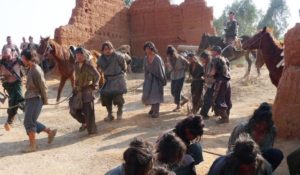 Производство: 2010 г. Китай, ГонконгРежиссер: Дин ШэнВ ролях: Джеки Чан, Ван Лихом, Ю Сон Чжун, Линь Пэн, Юймин Ду, Сун Цзинь, Сяо Дун Мэй, Кен Ло, Юй Жун Гуан, Юэ УСмотрите в эфире:25 марта в 13:4528 марта в 03:15КиллерыСпенсер был безжалостным наемным убийцей, грозой мирового терроризма и перестал им быть, когда встретил Джен в лифте курортного отеля... Спустя три года они - обычная идеальная молодая пара, проживающая в американском пригороде. Но их безоблачному счастью приходит конец, когда за голову Спенсера объявляют награду в $20 млн, и все глубоко законспирированные профессионалы-киллеры начинают за ним охоту. Сумеют ли герои «угадать» убийц среди своих соседей, коллег, знакомых и друзей, чтобы уцелеть? Простит ли Джен мужа за «убийственную правду»? И кто «заказал» Спенсера?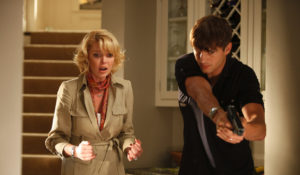 Производство: 2010 г. СШАРежиссер: Роберт ЛукетичВ ролях: Эштон Кутчер, Кэтрин Хайгл, Том СеллекСмотрите в эфире:25 марта в 15:3527 марта в 13:3028 марта в 21:0530 марта в 15:10Астерикс и Обеликс против ЦезаряВ 50-м году до нашей эры римский император Юлий Цезарь покорил Галлию. Только жители одной маленькой деревеньки отказались платить налоги римлянам. Ведь у них есть волшебный напиток, с помощью которого неразлучные друзья Астерикс и Обеликс становятся супергероями, способными сразиться со всей Римской империей…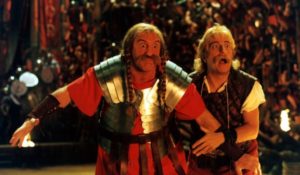 Производство: 1999 г. Франция, Италия, ГерманияРежиссер: Клод ЗидиВ ролях: Кристиан Клавье, Жерар Депардье, Роберто Бениньи, Мишель Галабрю, Клод Пьеплю, Даниэль Прево, Пьер Палмаде, Летиция Каста, Ариель Домбаль, СимСмотрите в эфире:25 марта в 17:2526 марта в 10:5031 марта в 09:00День выборовРуководитель одной из самых рейтинговых радиостанций страны получает заказ от загадочного клиента. Необходимо «раскрутить» на региональных выборах своего кандидата, отобрать голоса у конкурентов и тем самым повлиять на избрание нового губернатора. За выполнение задачи государственной важности берутся лучшие умы радиостанции.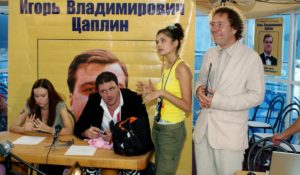 Производство: 2007 г. РоссияРежиссер: Олег ФоминВ ролях: Леонид Барац, Ростислав Хаит, Александр ДемидовСмотрите в эфире:25 марта в 19:3026 марта в 12:5528 марта в 08:5030 марта в 17:00День выборов 2Игорь Цаплин будет избираться на третий срок, а поможет ему в этом уже знакомая зрителю команда пиарщиков.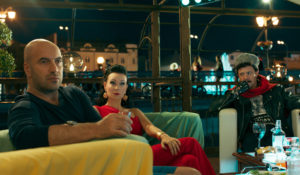 Производство: 2015 г. РоссияРежиссер: Александр БаршакВ ролях: Леонид Барац, Александр Демидов, Камиль ЛаринСмотрите в эфире:25 марта в 21:5526 марта в 15:2029 марта в 08:0030 марта в 19:30Как я стал русскимПонравиться отцу своей невесты - задача не из легких. С этой проблемой сталкивается и китайский парень Пен, когда отправляется в Москву за своей любовью - Ирой, даже не подозревая, какой кошмар его ждет. Ведь ее отец Анатолий совсем не готов отдавать свою дочь первому встречному, и у него на этот случай припасен свой план по избавлению… Однако, отцу невесты и жениху придется научиться уважать друг друга, если они хотят сохранить рядом с собой девушку, которую любят больше всего на свете.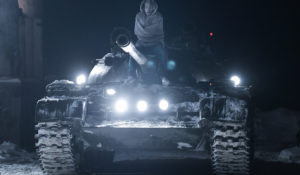 Производство: 2018 г. Россия, КитайРежиссер: Акаки Сахелашвили, Ся ХаоВ ролях: Дун Чан, Елизавета Кононова, Виталий ХаевСмотрите в эфире:25 марта в 23:5527 марта в 09:3529 марта в 14:0030 марта в 23:25Ас из асовДжо Кавалье, летчик-ас Первой Мировой войны, бывший боксер и тренер сборной Франции по боксу, отправляется на Олимпиаду 1936 года в Берлин.Обстоятельства складываются так, что он вынужден взять под свою защиту еврейского мальчика Симона Роземблюма и его многочисленную родню. Также судьба сталкивает его с очаровательной французской журналисткой…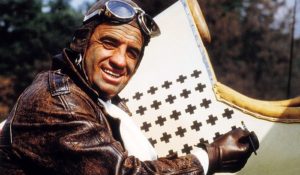 Производство: 1982 г. Франция, Германия (ФРГ)Режиссер: Жерар УриВ ролях: Жан-Поль Бельмондо, Мари-Франс Пизье, Рашид Ферраш, Франк Хоффманн, Гюнтер Майснер, Бенно Штерценбах, Ив Пиньо, Морис Озель, Агния Богослава, Петер БонкеСмотрите в эфире:26 марта в 01:40МалавитаЧто вы знаете о своих соседях? Особенно о тех, которые заявляются среди ночи… Так, однажды на тихой улочке провинциального французского городка поселился писатель по фамилии Блейк, со своим семейством и собакой Малавитой. На этом многовековое спокойствие города закончилось. Почему сгорел местный супермаркет? Чем рискует медлительный водопроводчик? Что лежит в рюкзаке у милого парня в бежевых бриджах?Кто бы мог представить, что на самом деле мистер Блейк — бывший глава мафии, которого власти прячут здесь от преследования. И вот в городок приезжают люди Коза Ностры…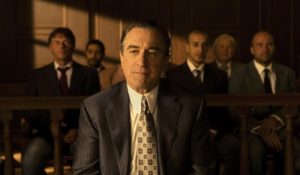 Производство: 2013 г. США, ФранцияРежиссер: Люк БессонВ ролях: Роберт Де Ниро, Мишель Пфайффер, Томми Ли Джонс, Дианна Агрон, Джон Д’Лео, Джон Фреда, Джимми Палумбо, Доменик Ломбардоззи, Стэн Карп, Винсент ПастореСмотрите в эфире:26 марта в 04:0529 марта в 23:0531 марта в 01:15Красотка на всю головуЕе жизнь состояла из вечных попыток сесть на диету или заняться фитнесом. «Попытка засчитана», – подумала Вселенная и скинула бедняжку с велотренажера. Девушка ударяется головой и обретает аномальную уверенность в том, что теперь она просто неотразима. Одна проблема – в глазах других людей она ни капли не изменилась. В общем, красотка на всю голову.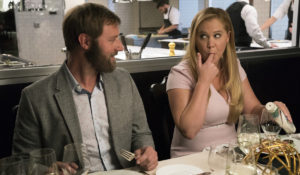 Производство: 2018 г. Китай, СШАРежиссер: Эбби Кон, Марк СилверштейнВ ролях: Эми Шумер, Мишель Уильямс, Том ХопперСмотрите в эфире:26 марта в 06:0528 марта в 05:0030 марта в 09:30Плохие парни 2Детективы Майк Лоури и Маркус Бэрнетт получают задание расследовать схему доставки нового наркотика в Майами. Но про эти амбициозные планы узнают и остальные игроки нелегального рынка, в результате чего вспыхивает настоящая война. А ситуация начинает совсем выходить из-под контроля, когда Майк не на шутку увлекается сестрой Маркуса, Сидни.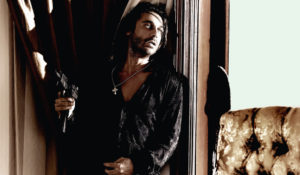 Производство: 2003  г. СШАРежиссер: Майкл БэйВ ролях: Уилл Смит, Мартин Лоуренс, Гэбриэл ЮнионСмотрите в эфире:26 марта в 08:05Астерикс и Обеликс: Миссия КлеопатраВеликая Клеопатра заключила пари с римским императором Юлием Цезарем о том, что ее подданные смогут всего за три месяца построить грандиозный золотой дворец. Этой опасной чести был удостоен архитектор Нумеробис, которого — в случае неудачи — должны растерзать крокодилы.Нумеробис вызывает на помощь своего старого друга — друида Панорамикса с зельем, дарующим сверхъестественную силу. А веселые, находчивые Астерикс и Обеликс сопровождают старца в Египет, чтобы помешать проискам Цезаря, не желающего проигрывать Клеопатре.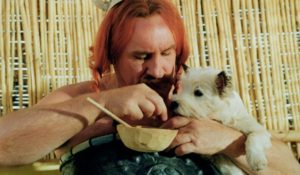 Производство: 2001 г. Франция, ГерманияРежиссер: Ален ШабаВ ролях: Жерар Депардье, Кристиан Клавье, Жамель Деббуз, Моника Беллуччи, Ален Шаба, Клод Риш, Жерар Дармон, Эдуард Баэр, Дьедонне, Мусс ДиуфСмотрите в эфире:26 марта в 17:2027 марта в 11:2531 марта в 11:05День радиоОдин день из жизни модной московской радиостанции. Не самый лучший день – рушатся все планы, все валится из рук… И именно в тот момент, когда на станции в прямом эфире вот-вот должен начаться «живой» марафон, а популярные российские рок-группы придут в эфир, чтобы поддержать… впрочем, это уже неважно, потому что тема марафона перехвачена конкурентами и активно обсуждается в эфире «вражеской» радиостанции. Но марафон отменять нельзя! Рабочий день обещает стать последним для всего творческого состава, если срочно не найдется новая тема. А тем временем из Находки вышел маленький катер с лучшими представителями Благовещенского областного цирка – медведь, обезьяна, два пуделя, петух, козел, кабан, которые плывут на гастроли в Японию. И если бы кто-то из команды катера не слил налево полбака солярки, а еще кто-то – еще полбака, то они бы, возможно, даже и доплыли бы. А так… …а так дрейфующий в море жалкий кораблик в течение нескольких минут, благодаря креативным умам сотрудников радиостанции становится гигантским научным лайнером, на борту которого находится сотня уникальных животных, многие из которых сохранились чуть ли не в единственном экземпляре. И этот лайнер терпит чудовищное бедствие в водах Японского моря – ну и, конечно, в прямом эфире «Как Бы Радио». Мир на грани зоокатастрофы!!! Свои комментарии дает сама Бриджит Бордо, а в борьбу за спасение генофонда включаются МЧС и МинОбороны. И, разумеется, лучшие представители отечественной рок-музыки…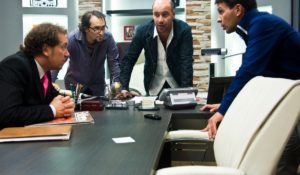 Производство: 2008 г. РоссияРежиссер: Дмитрий ДьяченкоВ ролях: Ростислав Хаит, Камиль Ларин, Леонид БарацСмотрите в эфире:26 марта в 19:3027 марта в 15:2029 марта в 10:0030 марта в 21:30Я худеюВ жизни Ани есть две главные любви – её парень Женя и еда. Из-за еды они и расстаются: Жене совсем не нравится, как Аня стала выглядеть. Аня не готова просто сдаться. При поддержке лучшей подруги и увлечённого здоровым образом жизни добряка Коли она пускается в увлекательное приключение, чтобы похудеть и обрести любовь и счастье.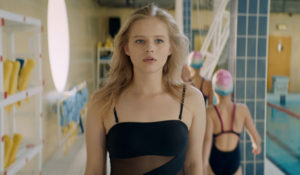 Производство: 2018  г. РоссияРежиссер: Алексей НужныйВ ролях: Александра Бортич, Ирина Горбачева, Сергей ШнуровСмотрите в эфире:26 марта в 21:2528 марта в 13:2530 марта в 11:30Как выжить без смартфонаПознакомьтесь с Дэном и Джанин. Единственная искра в их спальне - от розетки. Лучший друг жены - телефон. Дэн больше не собирается это терпеть и планирует тихие, спокойные выходные вдали от цивилизации: без детей, телефонов и социальных сетей. Только чистый свежий воздух и много романтики. Что могло пойти не так?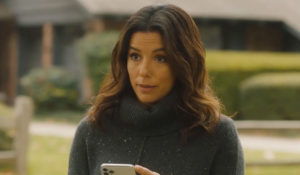 Производство: 2022 г. СШАРежиссер: Дебра Нил ФишерВ ролях: Айла Фишер, Кит Дэвид, Лиа Томпсон, Кевин Уэйн, Мэтт УолшСмотрите в эфире:26 марта в 23:2028 марта в 07:0031 марта в 03:35Бобро поржаловать!Филипп Абрамс, начальник почтового отделения на юге Франции в Салон-де-Прованс делает всё для того, чтобы быть переведённым по службе в Кассис, райский уголок близ Марселя. Однако все его старания и мечты идут крахом, когда за мелкое служебное нарушение он получает дисциплинарный перевод на два года в Берг на Севере, близ Дюнкерка.Для людей с Юга Франции, наполненных стереотипами, Север — это ужас, полярный регион, населённый грубыми существами, разговаривающими на непонятном языке. К своему великому изумлению, Филипп Абрамс обнаруживает там очаровательное место, тёплую команду, гостеприимных людей и приобретает новых друзей.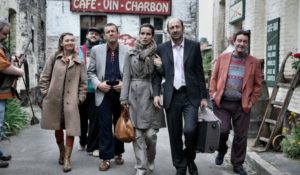 Производство: 2008 г. ФранцияРежиссер: Дэни БунВ ролях: Кад Мерад, Дэни Бун, Энн Маривин, Зоэ Феликс, Филипп Дюкен, Гай Леклюиз, Лин Рено, Мишель Галабрю, Стефан Фрейсс, Фред ПерсоннСмотрите в эфире:27 марта в 05:3530 марта в 05:10Астерикс на Олимпийских играх50 лет до Рождества Христова. Вся Галлия под властью Римской Империи. Но не стоит огорчаться: одна деревня продолжает героическое сопротивление. Ведь ее жители уверены в собственной непобедимости.Уже несколько месяцев сердце Полюбвикса бьется только ради греческой принцессы Ирины. Но, увы, он не единственный претендент на ее руку. Большая политика предназначила Ирину в жены Бруту, сыну Юлия Цезаря. Чтобы оттянуть нежеланный брак и дать шанс Полюбвиксу Ирина объявляет, что выйдет замуж за победителя Олимпийских Игр. Итак, Полюбвикс приступает к тренировкам под руководством тех, кто быстрее, выше, сильнее, и, разумеется, умнее всех — Астерикса и Обеликса. А хитрый Брут — к разработке коварного плана.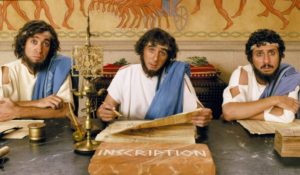 Производство: 2008 г. Франция, Германия, Испания, Италия, БельгияРежиссер: Фредерик Форестье, Тома ЛангманнВ ролях: Жерар Депардье, Кловис Корнийяк, Бенуа Пульворд, Ален Делон, Ванесса Эсслер, Франк Дюбоск, Хосе Гарсия, Стефан Руссо, Жан-Пьер Кассель, Эли СемунСмотрите в эфире:27 марта в 17:1528 марта в 11:1531 марта в 13:10Секс по дружбеГлавная героиня – сотрудник кадрового агентства, которую преследуют фобии в отношениях с обязательствами. Однако, эти проблемы оказываются надуманными, после того как она встречает редактора глянцевого журнала. Он, в свою очередь, устал от женщин, которые мечтают вступить с ним в связь. Таким образом, созданы все условия для бурного романа и столкновения характеров и желаний.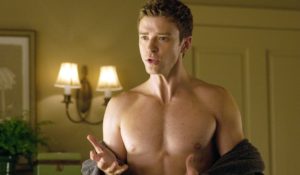 Производство: 2011  г. СШАРежиссер: Уилл ГлакВ ролях: Джастин Тимберлейк, Мила Кунис, Патришия КларксонСмотрите в эфире:27 марта в 19:3028 марта в 15:2031 марта в 19:30Девять ярдов 2Множество неприятностей происходит в жизни нашего любимого дантиста из Беверли Хиллз, Николаса Озерански. Хорошая новость — то что его жена Синтия беременна. А плохая новость? Его одолела паранойя…Известный главарь венгерской мафии Лазло вышел из тюрьмы и хочет вернуть деньги, которые Озз и Джими-Тюльпан увели у него из под носа. Лазло пойдет на всё, чтобы вернуть свои деньги, и для этой цели он похищает беременную Синтию… История закручивается всё сильней и сильней, но это же всего лишь один день из жизни наших героев…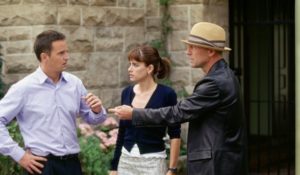 Производство: 2003 г. СШАРежиссер: Ховард ДойчВ ролях: Брюс Уиллис, Мэттью Перри, Аманда Пит, Кевин Поллак, Наташа Хенстридж, Фрэнк Коллисон, Джонни Месснер, Сайлас Уэйр Митчелл, Таша Смит, Элиза ГаллайСмотрите в эфире:27 марта в 23:1529 марта в 04:20Астерикс и Обеликс в БританииПятидесятый год до нашей эры. Юлий Цезарь рвется к новым завоеваниям. Во главе своих прославленных легионов он собирается захватить остров, который находится на самом краю света — таинственную страну, именуемую Британией.Войско Цезаря одерживает быструю и безоговорочную победу. Ну… почти безоговорочную: одна крошечная деревушка продолжает яростно обороняться, однако силы на исходе, и королева бриттов Корделия отправляет своего самого надежного офицера Красовакса за подмогой в Галлию, где находится такая же маленькая деревушка, известная своим упорным сопротивлением римлянам.Между тем, у Астерикса с Обеликсом и так забот хватает. Вождь поручил им сделать настоящего мужчину из Гадорикса, своего надоедливого племянника, недавно приехавшего из Лютеции, а выполнить это крайне непросто. Когда к галлам приезжает Красовакс, те снабжают его бочонком своего знаменитого волшебного зелья, а Астерикс и Обеликс отправляются вместе с ним в Британию. Гадорикса они тоже берут с собой, ведь путешествие — отличный способ пополнить образование молодого человека.Но, к сожалению, все идет не так, как задумывалось…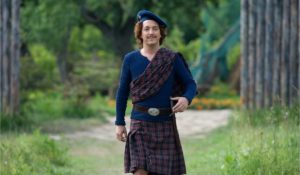 Производство: 2012 г. Франция, Венгрия, Италия, ИспанияРежиссер: Лоран ТирарВ ролях: Жерар Депардье, Эдуард Баэр, Гийом Гальенн, Венсан Лакост, Валери Лемерсье, Фабрис Лукини, Катрин Денёв, Шарлотта Ле Бон, Були Ланнерс, Дэни БунСмотрите в эфире:28 марта в 17:2029 марта в 11:5531 марта в 15:25Очень опасная штучкаПродавщица нижнего белья в отставке Стэфани Плам нашла новую работу. Отныне она охотится на мужчин, за поимку которых назначена солидная награда. Ее главное оружие – женская интуиция и модные туфли на высоких каблуках. Но даже они бессильны перед главной целью – мужчиной ее мечты.  Он красив, остроумен и смертельно опасен, и при этом он её бывший.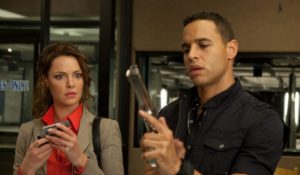 Производство: 2012 г. СШАРежиссер: Джули Энн РобинсонВ ролях: Кэтрин Хайгл, Джейсон О’Мара, Дэниел СунджатаСмотрите в эфире:28 марта в 19:3029 марта в 15:5031 марта в 23:15Как знать...Когда все в жизни Лизы начинает идти под откос, она решает съехаться с Мэтти - игроком высшей бейсбольной лиги и самовлюбленным ловеласом. Но прежде, чем их роман превратится в форменный кошмар, Лиза знакомится с Джорджем - добропорядочным бизнесменом, погрязшим в проблемах с законом, невестой и отцом, и находящимся на грани нервного срыва. Но именно тогда, когда кажется, что хуже уже не бывает, происходит все самое хорошее.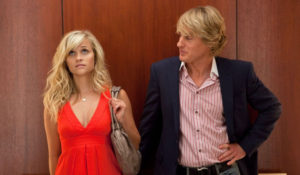 Производство: 2010  г. СШАРежиссер: Джеймс Л. БруксВ ролях: Риз Уизерспун, Пол Радд, Джек НиколсонСмотрите в эфире:28 марта в 22:5530 марта в 07:15Самый Новый год!У Саши три проблемы: девушка, которая хочет свадьбу, на которую он никак не может решиться, ведь он всего-навсего ветеринарный фельдшер и чистит уши собакам, родители, ведь маме не нравится Оля, а папе не нравится его работа, потому что Саша чистит уши собакам, и третья - он не нравится Олиной маме, потому что... да, потому что он чистит уши собакам.В новогоднюю ночь все собираются у Саши дома, чтобы отпраздновать еще и его день рождения, ведь родился он 1 января. Оля приготовила ему подарок - он скоро станет папой! Чтобы хоть на какое-то время остаться наедине со своими мыслями, Саша прячется в туалете. Нажав на смыв, он оказывается... в квартире своих родителей за два часа до своего рождения. И на дворе 31 декабря 1992 года.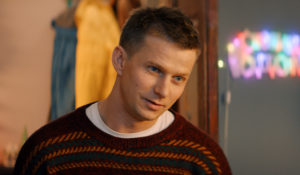 Производство: 2020 г. РоссияРежиссер: Антонина РужеВ ролях: Роман Курцын, Алина Алексеева, Елизавета Кононова, Ксения Радченко, Иван МакаревичСмотрите в эфире:29 марта в 02:55Астерикс и Обеликс: Поднебесная50 год до нашей эры. В Китае происходит переворот, из-за чего принцесса Сюан-ди, единственная дочь императора, бежит в Галлию, где просит Астерикса и Обеликса помочь освободить её страну. Они отправляются в Китай, не подозревая, что туда же движется Юлий Цезарь.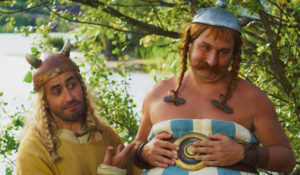 Производство: 2023 г. ФранцияРежиссер: Гийом КанеВ ролях: Гийом Кане, Жиль Леллуш, Венсан Кассель, Джонатан Коэн, Марион КотийярСмотрите в эфире:29 марта в 17:3031 марта в 17:30Домашнее видеоСемейная пара, оставшись на одну ночь без детей, решает повеселиться и записать пикантное видео со своим участием. На следующее утро они обнаруживают, что видео видели не только они...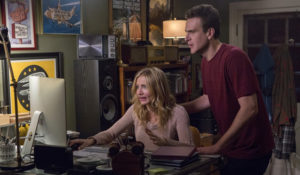 Производство: 2014  г. СШАРежиссер: Джейк КэзданВ ролях: Кэмерон Диаз, Джейсон Сигел, Роб КордриСмотрите в эфире:29 марта в 19:3031 марта в 21:30ПростушкаКачок, ботан, рокер, стерва — в каждой компании есть персонажи с такими кличками. Бьянка Пайпер не подозревает, как ее зовут за ее спиной. Подружки списывают у нее физику и берут ее с собой на тусовки, чтобы круче смотреться на ее фоне. Школьный плейбой Уэсли Раш открывает ей глаза на правду… Как Бьянке избавиться от позорного статуса, стать неотразимой и завоевать сердце первого красавца?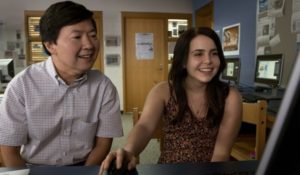 Производство: 2015 г. СШАРежиссер: Эри СанделВ ролях: Мэй Уитман, Робби Амелл, Белла Торн, Бьянка А. Сантос, Скайлер Сэмюэлс, Романи Малко, Ник Эверсман, Крис Уайлд, Кен Жонг, Эллисон ДженниСмотрите в эфире:29 марта в 21:1531 марта в 05:15Шпионы по соседствуСупружеская пара из пригорода оказывается втянутой в международный шпионский заговор, когда обнаруживает, что их, казалось бы, идеальные новые соседи являются правительственными агентами.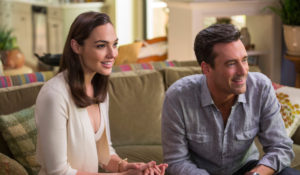 Производство: 2016 г. СШАРежиссер: Грег МоттолаВ ролях: Зак Галифианакис, Айла Фишер, Джон Хэмм, Галь Гадот, Пэттон Освальт, Минг Жао, Мэтт Уолш, Мэрибет Монро, Майкл Лью, Кевин ДаннСмотрите в эфире:30 марта в 03:15